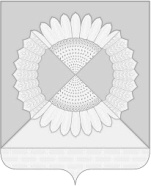 СОВЕТ ГРИШКОВСКОГО СЕЛЬСКОГО ПОСЕЛЕНИЯ КАЛИНИНСКОГО РАЙОНАРЕШЕНИЕсело ГришковскоеО внесении изменений в решение Совета Гришковского сельского поселения Калининского района от 21 декабря 2021 года № 104 "О бюджете Гришковского сельскогопоселения Калининского района на 2022 год"В соответствии со статьями 9, 11 Бюджетного кодекса Российской Федерации, Уставом Гришковского сельского поселения Калининского района, Совет Гришковского сельского поселения Калининского района РЕШИЛ:1. Внести в решение Совета Гришковского сельского поселения Калининского района от 21 декабря 2021 года № 104 "О бюджете Гришковского сельского поселения Калининского района на 2022 год" следующие изменения:1.1. Утвердить основные характеристики бюджета Гришковского сельского поселения Калининского района (далее по тексту – бюджет поселения) на 2022 год:1) общий объем доходов в сумме 10431,2 тыс. рублей;2) общий объем расходов в сумме 11586,0 тыс. рублей;3) верхний предел муниципального внутреннего долга Гришковского сельского поселения Калининского района на 1 января 2022 года в сумме       0,0 тыс. рублей, в том числе верхний предел долга по муниципальным гарантиям Гришковского сельского поселения Калининского района в сумме 0,0 тыс. рублей;4) дефицит бюджета поселения в сумме 1154,8 тыс. рублей.1.2. Приложение 1 "Объем поступлений доходов в бюджет поселения по кодам видов (подвидов) доходов на 2022год" изложить в новой редакции (приложение 1).1.3. Приложение 2 "Безвозмездные поступления в составе доходов Гришковского сельского поселения Калининского района из бюджетов бюджетной системы Российской Федерации в 2022 году" изложить в новой реакции (приложение 2). 21.4. Приложение 3 "Распределение бюджетных ассигнований по разделам и подразделам классификации расходов бюджетов на 2022 год" изложить в новой редакции (приложение 3).1.5. Приложение 4 "Распределение бюджетных ассигнований по целевым статьям (муниципальным программам и непрограммным мероприятиям деятельности), группам видов расходов классификации расходов бюджетов на 2022 год" изложить в новой редакции (приложение 4).1.5. Приложение 5 "Ведомственная структура расходов бюджета Гришковского сельского поселения Калининского района на 2022 год" изложить в новой редакции (приложение 5).1.6. Приложение 6 "Источники внутреннего финансирования дефицита бюджета Гришковского сельского поселения Калининского района на 2022 год" изложить в новой редакции (приложение 6).2. Финансовому отделу администрации Гришковского сельского поселения Калининского района (Шеремет Д.В.) обеспечить официальное опубликование настоящего решения в газете "Калининец" и разместить на официальном сайте Гришковского сельского поселения Калининского района в информационно-телекоммуникационной сети "Интернет".3. Контроль за выполнением настоящего решения возложить на постоянную комиссию Совета Гришковского сельского поселения Калининского района по бюджету, экономике, налогам и распоряжению муниципальной собственностью, вопросам землепользования и благоустройства (Дмух В.Н.).4. Решение вступает в силу со дня его официального опубликования.Глава Гришковского сельского поселенияКалининского района                                                                        Т.А. Некрасова от21.12.2022 №133